Drodzy Rodzice, Kochane Dzieci W  tygodniu 12.04.-16.04.2021r.nasz temat kompleksowy brzmi-„Wiosenne powroty”ŚRODA 14.04.-Domy ptaków.Witajcie kochane dzieci. Pamiętacie, jak rozmawialiśmy o tym, że są różne domy. Ptaki też mają swoje.
 Jesteście ciekawi jakie? Posłuchajcie!Proszę zapoznać dziecko z nazwami ptaków i wyglądem ich gniazd na postawie obrazka. Należy poprosić dzieci o określanie różnic i podobieństw między gniazdami. Wskażcie które gniazdo jest największe, które gniazdo jest najmniejsze. Czy wszystkie gniazda są budowane na drzewie?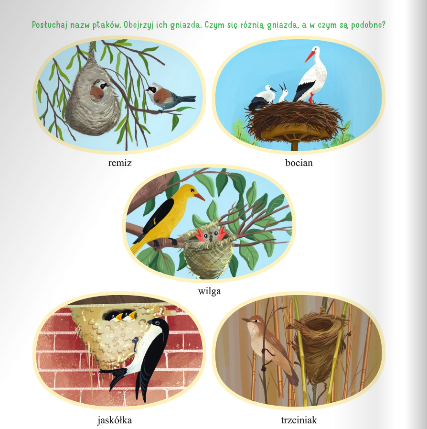 . Obejrzyjcie zdjęcia/obrazki jajek różnych ptaków (np.: przepiórki, bociana, strusia).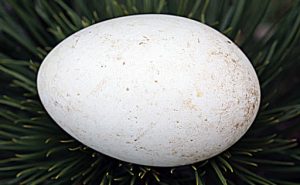 jajo bociana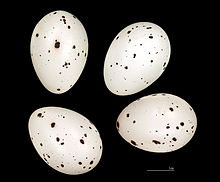 jaja wilgi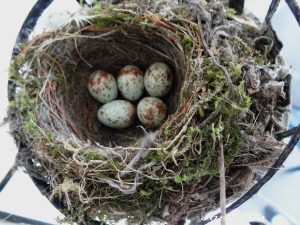 jaja jaskółki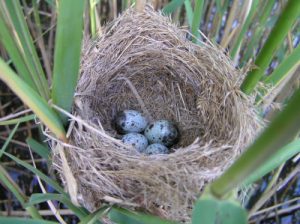 jaja trzciniaka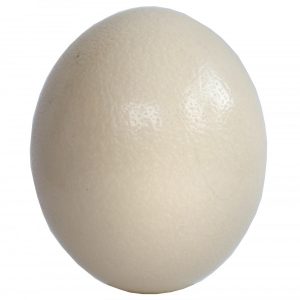 jajo strusiaPorównanie wielkości:Wskażcie czyje jajo jest największe, a czyje najmniejsze , czym różnią się jaja na obrazku poniżej , policzcie ile jaj znajduje się na obrazku, przeczytajcie razem z rodzicami do jakiego ptaka należą.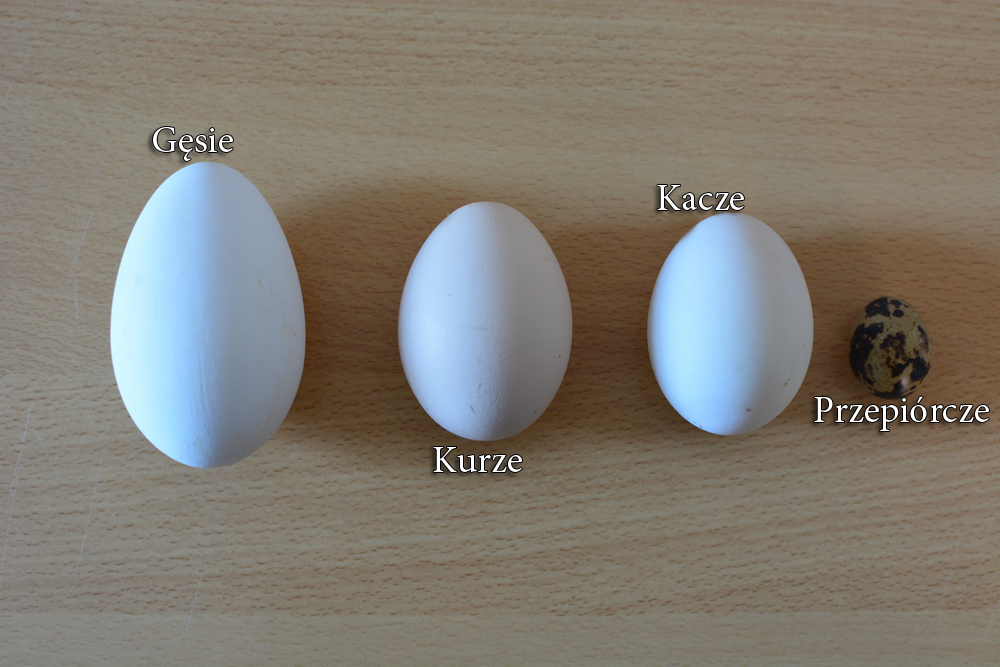 Link do zabawy ruchowej „Ptaszki fruwają”- https://www.youtube.com/watch?v=zn2ihUfMV_MDoprowadź ptaki do swoich gniazd.Proszę by każdy ptaszek miał drogę innego koloru. Powodzenia 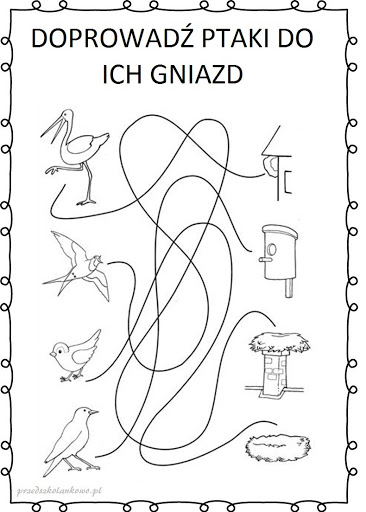 Zachęcam do obserwacji bocianów z Przygodzic- Przygody i Dziedzica.
Bociany z Przygodzichttp://www.bociany.przygodzice.plPozdrawiam P. Monika